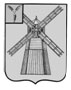 АДМИНИСТРАЦИЯ ПИТЕРСКОГО МУНИЦИПАЛЬНОГО РАЙОНА САРАТОВСКОЙ ОБЛАСТИП О С Т А Н О В Л Е Н И Еот 23 мая 2022 года №186с. ПитеркаО внесении изменений в постановление администрации Питерского муниципального района от 08 июля 2021 года №198В соответствии с Федеральным Законом Российской Федерации от 6 октября 2003 года №131-ФЗ «Об общих принципах организации местного самоуправления в Российской Федерации», рассмотрев экспертное заключение Правового управления Правительства Саратовской области, руководствуясь Уставом Питерского муниципального района, Уставом Питерского муниципального образования, администрация муниципального районаПОСТАНОВЛЯЕТ:Внести в пункт 2 постановления администрации Питерского муниципального района от 08 июля 2021 года №198 «О признании утратившими силу муниципальных актов администрации Питерского муниципального района» изменения, изложив его в следующей редакции:- «2. Настоящее постановление вступает в силу со дня опубликования и подлежит размещению на официальном сайте администрации Питерского муниципального района в информационно-телекоммуникационной сети «Интернет» по адресу: http://питерка.рф/».Контроль за исполнением настоящего постановления возложить на начальника отдела делопроизводства и контроля администрации Питерского муниципального района.Глава муниципального района                                                                  А.А. Рябов